План работы ученика по теме Рисунок «Геометрический орнамент» ИЗО 1 класс»      1.Сообщение темы урока  Рисунок «Геометрический орнамент»      2. Просмотр презентации,      3.Разбор изделия «Геометрический орнамент» 4.Выполнение изделия.Методические рекомендации к уроку речевая практика в 1 классе по теме « Рисунок «Геометрический орнамент»ПрезентацияТехнологическая карта урока № 53Технологическая карта урока № 53Технологическая карта урока № 53Технологическая карта урока № 53Технологическая карта урока № 53Технологическая карта урока № 53Технологическая карта урока № 53Технологическая карта урока № 53Технологическая карта урока № 53Технологическая карта урока № 53Учитель: Шорникова Е.Л.Предмет:  Изобразительная деятельностьПредмет:  Изобразительная деятельностьКласс:  1бКласс:  1бКласс:  1бТема урока:   Рисунок «Геометрический орнамент»Тема урока:   Рисунок «Геометрический орнамент»Тема урока:   Рисунок «Геометрический орнамент»Тип урока: Урок актуализации знаний и уменийЦель урока: Нарисовать геометрический орнаментЦель урока: Нарисовать геометрический орнаментЦель урока: Нарисовать геометрический орнаментЦель урока: Нарисовать геометрический орнаментЦель урока: Нарисовать геометрический орнаментЦель урока: Нарисовать геометрический орнаментЦель урока: Нарисовать геометрический орнаментЦель урока: Нарисовать геометрический орнаментЦель урока: Нарисовать геометрический орнаментЦель урока: Нарисовать геометрический орнаментПланируемые предметные результатыПланируемые предметные результатыПланируемые предметные результатыПланируемые предметные результатыПланируемые предметные результатыПланируемые предметные результатыПланируемые предметные результатыПланируемые предметные результатыПланируемые предметные результатыПланируемые предметные результатыДостаточный уровеньДостаточный уровеньДостаточный уровеньДостаточный уровеньДостаточный уровень-знание названий жанров изобразительного искусства (орнамент)-знание основных особенностей некоторых материалов, используемых в рисовании.-знание выразительных средств изобразительного искусства: «изобразительная поверхность», «точка», «линия», «контур», «цвет»;-знание правил цветоведения, построения орнамента.-следование при выполнении работы инструкциям учителя или инструкциям, представленным в других информационных источниках; -рисование по образцу-оценка результатов собственной изобразительной деятельности и одноклассников (красиво, некрасиво, аккуратно, похоже на образец); -знание названий жанров изобразительного искусства (орнамент)-знание основных особенностей некоторых материалов, используемых в рисовании.-знание выразительных средств изобразительного искусства: «изобразительная поверхность», «точка», «линия», «контур», «цвет»;-знание правил цветоведения, построения орнамента.-следование при выполнении работы инструкциям учителя или инструкциям, представленным в других информационных источниках; -рисование по образцу-оценка результатов собственной изобразительной деятельности и одноклассников (красиво, некрасиво, аккуратно, похоже на образец); -знание названий жанров изобразительного искусства (орнамент)-знание основных особенностей некоторых материалов, используемых в рисовании.-знание выразительных средств изобразительного искусства: «изобразительная поверхность», «точка», «линия», «контур», «цвет»;-знание правил цветоведения, построения орнамента.-следование при выполнении работы инструкциям учителя или инструкциям, представленным в других информационных источниках; -рисование по образцу-оценка результатов собственной изобразительной деятельности и одноклассников (красиво, некрасиво, аккуратно, похоже на образец); -знание названий жанров изобразительного искусства (орнамент)-знание основных особенностей некоторых материалов, используемых в рисовании.-знание выразительных средств изобразительного искусства: «изобразительная поверхность», «точка», «линия», «контур», «цвет»;-знание правил цветоведения, построения орнамента.-следование при выполнении работы инструкциям учителя или инструкциям, представленным в других информационных источниках; -рисование по образцу-оценка результатов собственной изобразительной деятельности и одноклассников (красиво, некрасиво, аккуратно, похоже на образец); -знание названий жанров изобразительного искусства (орнамент)-знание основных особенностей некоторых материалов, используемых в рисовании.-знание выразительных средств изобразительного искусства: «изобразительная поверхность», «точка», «линия», «контур», «цвет»;-знание правил цветоведения, построения орнамента.-следование при выполнении работы инструкциям учителя или инструкциям, представленным в других информационных источниках; -рисование по образцу-оценка результатов собственной изобразительной деятельности и одноклассников (красиво, некрасиво, аккуратно, похоже на образец); Минимальный уровеньМинимальный уровеньМинимальный уровеньМинимальный уровеньМинимальный уровень-знание названий художественных материалов, инструментов и приспособлений; -знание некоторых выразительных средств изобразительного искусства:  «точка», «линия».-пользование материалами для рисования, -организация рабочего места в зависимости от характера выполняемой работы;-следование при выполнении работы инструкциям учителя; -рисование по образцу-знание названий художественных материалов, инструментов и приспособлений; -знание некоторых выразительных средств изобразительного искусства:  «точка», «линия».-пользование материалами для рисования, -организация рабочего места в зависимости от характера выполняемой работы;-следование при выполнении работы инструкциям учителя; -рисование по образцу-знание названий художественных материалов, инструментов и приспособлений; -знание некоторых выразительных средств изобразительного искусства:  «точка», «линия».-пользование материалами для рисования, -организация рабочего места в зависимости от характера выполняемой работы;-следование при выполнении работы инструкциям учителя; -рисование по образцу-знание названий художественных материалов, инструментов и приспособлений; -знание некоторых выразительных средств изобразительного искусства:  «точка», «линия».-пользование материалами для рисования, -организация рабочего места в зависимости от характера выполняемой работы;-следование при выполнении работы инструкциям учителя; -рисование по образцу-знание названий художественных материалов, инструментов и приспособлений; -знание некоторых выразительных средств изобразительного искусства:  «точка», «линия».-пользование материалами для рисования, -организация рабочего места в зависимости от характера выполняемой работы;-следование при выполнении работы инструкциям учителя; -рисование по образцуЛичностные результатыЛичностные результатыЛичностные результатыЛичностные результатыЛичностные результаты- навыки сотрудничества со взрослыми и сверстниками в разных социальных ситуациях- способность к осмыслению социального окружения, своего места в нем, принятие соответствующих возрасту ценностей и социальных ролей;- принятие и освоение социальной роли обучающегося, проявление социально значимых мотивов учебной деятельности- навыки сотрудничества со взрослыми и сверстниками в разных социальных ситуациях- способность к осмыслению социального окружения, своего места в нем, принятие соответствующих возрасту ценностей и социальных ролей;- принятие и освоение социальной роли обучающегося, проявление социально значимых мотивов учебной деятельности- навыки сотрудничества со взрослыми и сверстниками в разных социальных ситуациях- способность к осмыслению социального окружения, своего места в нем, принятие соответствующих возрасту ценностей и социальных ролей;- принятие и освоение социальной роли обучающегося, проявление социально значимых мотивов учебной деятельности- навыки сотрудничества со взрослыми и сверстниками в разных социальных ситуациях- способность к осмыслению социального окружения, своего места в нем, принятие соответствующих возрасту ценностей и социальных ролей;- принятие и освоение социальной роли обучающегося, проявление социально значимых мотивов учебной деятельности- навыки сотрудничества со взрослыми и сверстниками в разных социальных ситуациях- способность к осмыслению социального окружения, своего места в нем, принятие соответствующих возрасту ценностей и социальных ролей;- принятие и освоение социальной роли обучающегося, проявление социально значимых мотивов учебной деятельностиОсновные (новые) понятия, изучаемые на урокеОсновные (новые) понятия, изучаемые на урокеОсновные (новые) понятия, изучаемые на урокеОсновные (новые) понятия, изучаемые на урокеОсновные (новые) понятия, изучаемые на урокеОрнамент ,диагональОрнамент ,диагональОрнамент ,диагональОрнамент ,диагональОрнамент ,диагональУМК, ЭОРУМК, ЭОРУМК, ЭОРУМК, ЭОРУМК, ЭОРДидактические средства урока, оборудованиеДидактические средства урока, оборудованиеДидактические средства урока, оборудованиеДидактические средства урока, оборудованиеДидактические средства урока, оборудованиеПрезентация, лист бумаги с нарисованным прямоугольником  6х12, простой карандаш, гуашь, тонкая и толстая кисточки.Презентация, лист бумаги с нарисованным прямоугольником  6х12, простой карандаш, гуашь, тонкая и толстая кисточки.Презентация, лист бумаги с нарисованным прямоугольником  6х12, простой карандаш, гуашь, тонкая и толстая кисточки.Презентация, лист бумаги с нарисованным прямоугольником  6х12, простой карандаш, гуашь, тонкая и толстая кисточки.Презентация, лист бумаги с нарисованным прямоугольником  6х12, простой карандаш, гуашь, тонкая и толстая кисточки.Базовые учебные действия учащихся, формируемые  в ходе урока Базовые учебные действия учащихся, формируемые  в ходе урока Базовые учебные действия учащихся, формируемые  в ходе урока Базовые учебные действия учащихся, формируемые  в ходе урока Базовые учебные действия учащихся, формируемые  в ходе урока Базовые учебные действия учащихся, формируемые  в ходе урока Базовые учебные действия учащихся, формируемые  в ходе урока Базовые учебные действия учащихся, формируемые  в ходе урока Базовые учебные действия учащихся, формируемые  в ходе урока Базовые учебные действия учащихся, формируемые  в ходе урока Личностные базовые учебные действияЛичностные базовые учебные действияЛичностные базовые учебные действияЛичностные базовые учебные действияРегулятивные базовые учебные действияРегулятивные базовые учебные действияРегулятивные базовые учебные действияПознавательные базовые учебные действияКоммуникативные базовые учебные действияКоммуникативные базовые учебные действия. Осознание себя как ученика заинтересованного обучением, занятиями.2. Самостоятельность в выполнении учебных заданий, поручений, договоренностей. Осознание себя как ученика заинтересованного обучением, занятиями.2. Самостоятельность в выполнении учебных заданий, поручений, договоренностей. Осознание себя как ученика заинтересованного обучением, занятиями.2. Самостоятельность в выполнении учебных заданий, поручений, договоренностей. Осознание себя как ученика заинтересованного обучением, занятиями.2. Самостоятельность в выполнении учебных заданий, поручений, договоренностей1. Адекватно соблюдать нормы школьного поведения (поднимать руку, вставать и выходить из-за парты и т. д.).2. Принимать цели и произвольно включаться в деятельность, следовать предложенному плану и работать в общем темпе.3. Активно участвовать в деятельности, контролировать и оценивать свои действия и действия одноклассников1. Адекватно соблюдать нормы школьного поведения (поднимать руку, вставать и выходить из-за парты и т. д.).2. Принимать цели и произвольно включаться в деятельность, следовать предложенному плану и работать в общем темпе.3. Активно участвовать в деятельности, контролировать и оценивать свои действия и действия одноклассников1. Адекватно соблюдать нормы школьного поведения (поднимать руку, вставать и выходить из-за парты и т. д.).2. Принимать цели и произвольно включаться в деятельность, следовать предложенному плану и работать в общем темпе.3. Активно участвовать в деятельности, контролировать и оценивать свои действия и действия одноклассников1. Делать простейшие обобщения, сравнивать, классифицировать на наглядном материале2. Работать с несложной по содержанию и структуре информацией.1. Вступать в контакт и работать в коллективе (учитель−ученик, ученик–ученик, ученик–класс, учитель−класс). 2. Использовать принятые ритуалы социального взаимодействия с одноклассниками и учителем.3. Обращаться за помощью и принимать помощь.4. Слушать и понимать инструкцию к учебному заданию в разных видах деятельности и быту.1. Вступать в контакт и работать в коллективе (учитель−ученик, ученик–ученик, ученик–класс, учитель−класс). 2. Использовать принятые ритуалы социального взаимодействия с одноклассниками и учителем.3. Обращаться за помощью и принимать помощь.4. Слушать и понимать инструкцию к учебному заданию в разных видах деятельности и быту.Организационная структура урокаОрганизационная структура урокаОрганизационная структура урокаОрганизационная структура урокаОрганизационная структура урокаОрганизационная структура урокаОрганизационная структура урокаОрганизационная структура урокаОрганизационная структура урокаОрганизационная структура урокаЭтапы урокаЭтапы урокаДеятельность учителяДеятельность учителяДеятельность учителяДеятельность учителяДеятельность учителяДеятельность учителяДеятельность учащихся основной группы/деятельность учащихся «группы риска»Деятельность учащихся основной группы/деятельность учащихся «группы риска»1.Орг. момент1.Орг. моментПроверка готовности к уроку по инструкции учителяПрозвенел звонок, начался урок.Проверка готовности к уроку по инструкции учителяПрозвенел звонок, начался урок.Проверка готовности к уроку по инструкции учителяПрозвенел звонок, начался урок.Проверка готовности к уроку по инструкции учителяПрозвенел звонок, начался урок.Проверка готовности к уроку по инструкции учителяПрозвенел звонок, начался урок.Проверка готовности к уроку по инструкции учителяПрозвенел звонок, начался урок.Самостоятельно проверяют  готовность к уроку (клеёнка,клей, полоска белой бумаги)Самостоятельно проверяют  готовность к уроку (клеёнка,клей, полоска белой бумаги)2. Актуализация знаний2. Актуализация знанийеловек  не только  использует  окружающую  среду, он  изменяет  ее  в  соответствии  со  своими потребностями,  в  число  которых  входят  и эстетические  потребности.  Преобразующая деятельность  прикладного  искусства  широка.  Она охватывает  самые  разнообразные  предметы  и материалы.  Основным  композиционным  началом украшения  этих  предметов  служит  орнамент. Орнамент  —  узор,  построенный  на  ритмичном чередовании  различных  элементов.  В  основе орнамента  лежат  два  композиционных  начала  — ритм  и  симметрия.  Построение  узора  зависит  от формы  предмета,  от  входящих  в  узор  элементов,  а также от размера листа бумаги. Узор. Украшать.еловек  не только  использует  окружающую  среду, он  изменяет  ее  в  соответствии  со  своими потребностями,  в  число  которых  входят  и эстетические  потребности.  Преобразующая деятельность  прикладного  искусства  широка.  Она охватывает  самые  разнообразные  предметы  и материалы.  Основным  композиционным  началом украшения  этих  предметов  служит  орнамент. Орнамент  —  узор,  построенный  на  ритмичном чередовании  различных  элементов.  В  основе орнамента  лежат  два  композиционных  начала  — ритм  и  симметрия.  Построение  узора  зависит  от формы  предмета,  от  входящих  в  узор  элементов,  а также от размера листа бумаги. Узор. Украшать.еловек  не только  использует  окружающую  среду, он  изменяет  ее  в  соответствии  со  своими потребностями,  в  число  которых  входят  и эстетические  потребности.  Преобразующая деятельность  прикладного  искусства  широка.  Она охватывает  самые  разнообразные  предметы  и материалы.  Основным  композиционным  началом украшения  этих  предметов  служит  орнамент. Орнамент  —  узор,  построенный  на  ритмичном чередовании  различных  элементов.  В  основе орнамента  лежат  два  композиционных  начала  — ритм  и  симметрия.  Построение  узора  зависит  от формы  предмета,  от  входящих  в  узор  элементов,  а также от размера листа бумаги. Узор. Украшать. На прошлом уроке мы составляли узор.Для чего он нужен?(Для украшения)еловек  не только  использует  окружающую  среду, он  изменяет  ее  в  соответствии  со  своими потребностями,  в  число  которых  входят  и эстетические  потребности.  Преобразующая деятельность  прикладного  искусства  широка.  Она охватывает  самые  разнообразные  предметы  и материалы.  Основным  композиционным  началом украшения  этих  предметов  служит  орнамент. Орнамент  —  узор,  построенный  на  ритмичном чередовании  различных  элементов.  В  основе орнамента  лежат  два  композиционных  начала  — ритм  и  симметрия.  Построение  узора  зависит  от формы  предмета,  от  входящих  в  узор  элементов,  а также от размера листа бумаги. Узор. Украшать.еловек  не только  использует  окружающую  среду, он  изменяет  ее  в  соответствии  со  своими потребностями,  в  число  которых  входят  и эстетические  потребности.  Преобразующая деятельность  прикладного  искусства  широка.  Она охватывает  самые  разнообразные  предметы  и материалы.  Основным  композиционным  началом украшения  этих  предметов  служит  орнамент. Орнамент  —  узор,  построенный  на  ритмичном чередовании  различных  элементов.  В  основе орнамента  лежат  два  композиционных  начала  — ритм  и  симметрия.  Построение  узора  зависит  от формы  предмета,  от  входящих  в  узор  элементов,  а также от размера листа бумаги. Узор. Украшать.еловек  не только  использует  окружающую  среду, он  изменяет  ее  в  соответствии  со  своими потребностями,  в  число  которых  входят  и эстетические  потребности.  Преобразующая деятельность  прикладного  искусства  широка.  Она охватывает  самые  разнообразные  предметы  и материалы.  Основным  композиционным  началом украшения  этих  предметов  служит  орнамент. Орнамент  —  узор,  построенный  на  ритмичном чередовании  различных  элементов.  В  основе орнамента  лежат  два  композиционных  начала  — ритм  и  симметрия.  Построение  узора  зависит  от формы  предмета,  от  входящих  в  узор  элементов,  а также от размера листа бумаги. Узор. Украшать. На прошлом уроке мы составляли узор.Для чего он нужен?(Для украшения)еловек  не только  использует  окружающую  среду, он  изменяет  ее  в  соответствии  со  своими потребностями,  в  число  которых  входят  и эстетические  потребности.  Преобразующая деятельность  прикладного  искусства  широка.  Она охватывает  самые  разнообразные  предметы  и материалы.  Основным  композиционным  началом украшения  этих  предметов  служит  орнамент. Орнамент  —  узор,  построенный  на  ритмичном чередовании  различных  элементов.  В  основе орнамента  лежат  два  композиционных  начала  — ритм  и  симметрия.  Построение  узора  зависит  от формы  предмета,  от  входящих  в  узор  элементов,  а также от размера листа бумаги. Узор. Украшать.еловек  не только  использует  окружающую  среду, он  изменяет  ее  в  соответствии  со  своими потребностями,  в  число  которых  входят  и эстетические  потребности.  Преобразующая деятельность  прикладного  искусства  широка.  Она охватывает  самые  разнообразные  предметы  и материалы.  Основным  композиционным  началом украшения  этих  предметов  служит  орнамент. Орнамент  —  узор,  построенный  на  ритмичном чередовании  различных  элементов.  В  основе орнамента  лежат  два  композиционных  начала  — ритм  и  симметрия.  Построение  узора  зависит  от формы  предмета,  от  входящих  в  узор  элементов,  а также от размера листа бумаги. Узор. Украшать.еловек  не только  использует  окружающую  среду, он  изменяет  ее  в  соответствии  со  своими потребностями,  в  число  которых  входят  и эстетические  потребности.  Преобразующая деятельность  прикладного  искусства  широка.  Она охватывает  самые  разнообразные  предметы  и материалы.  Основным  композиционным  началом украшения  этих  предметов  служит  орнамент. Орнамент  —  узор,  построенный  на  ритмичном чередовании  различных  элементов.  В  основе орнамента  лежат  два  композиционных  начала  — ритм  и  симметрия.  Построение  узора  зависит  от формы  предмета,  от  входящих  в  узор  элементов,  а также от размера листа бумаги. Узор. Украшать. На прошлом уроке мы составляли узор.Для чего он нужен?(Для украшения)еловек  не только  использует  окружающую  среду, он  изменяет  ее  в  соответствии  со  своими потребностями,  в  число  которых  входят  и эстетические  потребности.  Преобразующая деятельность  прикладного  искусства  широка.  Она охватывает  самые  разнообразные  предметы  и материалы.  Основным  композиционным  началом украшения  этих  предметов  служит  орнамент. Орнамент  —  узор,  построенный  на  ритмичном чередовании  различных  элементов.  В  основе орнамента  лежат  два  композиционных  начала  — ритм  и  симметрия.  Построение  узора  зависит  от формы  предмета,  от  входящих  в  узор  элементов,  а также от размера листа бумаги. Узор. Украшать.еловек  не только  использует  окружающую  среду, он  изменяет  ее  в  соответствии  со  своими потребностями,  в  число  которых  входят  и эстетические  потребности.  Преобразующая деятельность  прикладного  искусства  широка.  Она охватывает  самые  разнообразные  предметы  и материалы.  Основным  композиционным  началом украшения  этих  предметов  служит  орнамент. Орнамент  —  узор,  построенный  на  ритмичном чередовании  различных  элементов.  В  основе орнамента  лежат  два  композиционных  начала  — ритм  и  симметрия.  Построение  узора  зависит  от формы  предмета,  от  входящих  в  узор  элементов,  а также от размера листа бумаги. Узор. Украшать.еловек  не только  использует  окружающую  среду, он  изменяет  ее  в  соответствии  со  своими потребностями,  в  число  которых  входят  и эстетические  потребности.  Преобразующая деятельность  прикладного  искусства  широка.  Она охватывает  самые  разнообразные  предметы  и материалы.  Основным  композиционным  началом украшения  этих  предметов  служит  орнамент. Орнамент  —  узор,  построенный  на  ритмичном чередовании  различных  элементов.  В  основе орнамента  лежат  два  композиционных  начала  — ритм  и  симметрия.  Построение  узора  зависит  от формы  предмета,  от  входящих  в  узор  элементов,  а также от размера листа бумаги. Узор. Украшать. На прошлом уроке мы составляли узор.Для чего он нужен?(Для украшения)еловек  не только  использует  окружающую  среду, он  изменяет  ее  в  соответствии  со  своими потребностями,  в  число  которых  входят  и эстетические  потребности.  Преобразующая деятельность  прикладного  искусства  широка.  Она охватывает  самые  разнообразные  предметы  и материалы.  Основным  композиционным  началом украшения  этих  предметов  служит  орнамент. Орнамент  —  узор,  построенный  на  ритмичном чередовании  различных  элементов.  В  основе орнамента  лежат  два  композиционных  начала  — ритм  и  симметрия.  Построение  узора  зависит  от формы  предмета,  от  входящих  в  узор  элементов,  а также от размера листа бумаги. Узор. Украшать.еловек  не только  использует  окружающую  среду, он  изменяет  ее  в  соответствии  со  своими потребностями,  в  число  которых  входят  и эстетические  потребности.  Преобразующая деятельность  прикладного  искусства  широка.  Она охватывает  самые  разнообразные  предметы  и материалы.  Основным  композиционным  началом украшения  этих  предметов  служит  орнамент. Орнамент  —  узор,  построенный  на  ритмичном чередовании  различных  элементов.  В  основе орнамента  лежат  два  композиционных  начала  — ритм  и  симметрия.  Построение  узора  зависит  от формы  предмета,  от  входящих  в  узор  элементов,  а также от размера листа бумаги. Узор. Украшать.еловек  не только  использует  окружающую  среду, он  изменяет  ее  в  соответствии  со  своими потребностями,  в  число  которых  входят  и эстетические  потребности.  Преобразующая деятельность  прикладного  искусства  широка.  Она охватывает  самые  разнообразные  предметы  и материалы.  Основным  композиционным  началом украшения  этих  предметов  служит  орнамент. Орнамент  —  узор,  построенный  на  ритмичном чередовании  различных  элементов.  В  основе орнамента  лежат  два  композиционных  начала  — ритм  и  симметрия.  Построение  узора  зависит  от формы  предмета,  от  входящих  в  узор  элементов,  а также от размера листа бумаги. Узор. Украшать. На прошлом уроке мы составляли узор.Для чего он нужен?(Для украшения)еловек  не только  использует  окружающую  среду, он  изменяет  ее  в  соответствии  со  своими потребностями,  в  число  которых  входят  и эстетические  потребности.  Преобразующая деятельность  прикладного  искусства  широка.  Она охватывает  самые  разнообразные  предметы  и материалы.  Основным  композиционным  началом украшения  этих  предметов  служит  орнамент. Орнамент  —  узор,  построенный  на  ритмичном чередовании  различных  элементов.  В  основе орнамента  лежат  два  композиционных  начала  — ритм  и  симметрия.  Построение  узора  зависит  от формы  предмета,  от  входящих  в  узор  элементов,  а также от размера листа бумаги. Узор. Украшать.еловек  не только  использует  окружающую  среду, он  изменяет  ее  в  соответствии  со  своими потребностями,  в  число  которых  входят  и эстетические  потребности.  Преобразующая деятельность  прикладного  искусства  широка.  Она охватывает  самые  разнообразные  предметы  и материалы.  Основным  композиционным  началом украшения  этих  предметов  служит  орнамент. Орнамент  —  узор,  построенный  на  ритмичном чередовании  различных  элементов.  В  основе орнамента  лежат  два  композиционных  начала  — ритм  и  симметрия.  Построение  узора  зависит  от формы  предмета,  от  входящих  в  узор  элементов,  а также от размера листа бумаги. Узор. Украшать.еловек  не только  использует  окружающую  среду, он  изменяет  ее  в  соответствии  со  своими потребностями,  в  число  которых  входят  и эстетические  потребности.  Преобразующая деятельность  прикладного  искусства  широка.  Она охватывает  самые  разнообразные  предметы  и материалы.  Основным  композиционным  началом украшения  этих  предметов  служит  орнамент. Орнамент  —  узор,  построенный  на  ритмичном чередовании  различных  элементов.  В  основе орнамента  лежат  два  композиционных  начала  — ритм  и  симметрия.  Построение  узора  зависит  от формы  предмета,  от  входящих  в  узор  элементов,  а также от размера листа бумаги. Узор. Украшать. На прошлом уроке мы составляли узор.Для чего он нужен?(Для украшения)Отвечают на вопросы/повторяют ответы за другими учениками и учителем Отвечают на вопросы/повторяют ответы за другими учениками и учителем 3.Сообщение темы, постановка учебной проблемы3.Сообщение темы, постановка учебной проблемыСегодня мы нарисуем орнаментСегодня мы нарисуем орнаментСегодня мы нарисуем орнаментСегодня мы нарисуем орнаментСегодня мы нарисуем орнаментСегодня мы нарисуем орнамент Слушают учителя Слушают учителя4. Основная часть4. Основная частьПросмотр первой части презентации.-Внимательно посмотрите на картинки. И скажите, ребята, как  вы назвали бы эти рисунки на изделиях?Рисунки в каждом узоре повторяются. Такие рисунки называются орнаментомСлово орнамент в переводе на русский язык означает «украшение»-А что можно украшать с помощью орнамента, ребята?-Правильно. Одежду, посуду, оружие, ткани, дома.-Орнамент бывает растительным . он состоит из листьев, цветов, завитков.- А бывает орнамент геометрический. -Он состоит из геометрических фигур, линий, точек.-Какие вы знаете геометрические фигуры?Просмотр первой части презентации.-Внимательно посмотрите на картинки. И скажите, ребята, как  вы назвали бы эти рисунки на изделиях?Рисунки в каждом узоре повторяются. Такие рисунки называются орнаментомСлово орнамент в переводе на русский язык означает «украшение»-А что можно украшать с помощью орнамента, ребята?-Правильно. Одежду, посуду, оружие, ткани, дома.-Орнамент бывает растительным . он состоит из листьев, цветов, завитков.- А бывает орнамент геометрический. -Он состоит из геометрических фигур, линий, точек.-Какие вы знаете геометрические фигуры?Просмотр первой части презентации.-Внимательно посмотрите на картинки. И скажите, ребята, как  вы назвали бы эти рисунки на изделиях?Рисунки в каждом узоре повторяются. Такие рисунки называются орнаментомСлово орнамент в переводе на русский язык означает «украшение»-А что можно украшать с помощью орнамента, ребята?-Правильно. Одежду, посуду, оружие, ткани, дома.-Орнамент бывает растительным . он состоит из листьев, цветов, завитков.- А бывает орнамент геометрический. -Он состоит из геометрических фигур, линий, точек.-Какие вы знаете геометрические фигуры?Просмотр первой части презентации.-Внимательно посмотрите на картинки. И скажите, ребята, как  вы назвали бы эти рисунки на изделиях?Рисунки в каждом узоре повторяются. Такие рисунки называются орнаментомСлово орнамент в переводе на русский язык означает «украшение»-А что можно украшать с помощью орнамента, ребята?-Правильно. Одежду, посуду, оружие, ткани, дома.-Орнамент бывает растительным . он состоит из листьев, цветов, завитков.- А бывает орнамент геометрический. -Он состоит из геометрических фигур, линий, точек.-Какие вы знаете геометрические фигуры?Просмотр первой части презентации.-Внимательно посмотрите на картинки. И скажите, ребята, как  вы назвали бы эти рисунки на изделиях?Рисунки в каждом узоре повторяются. Такие рисунки называются орнаментомСлово орнамент в переводе на русский язык означает «украшение»-А что можно украшать с помощью орнамента, ребята?-Правильно. Одежду, посуду, оружие, ткани, дома.-Орнамент бывает растительным . он состоит из листьев, цветов, завитков.- А бывает орнамент геометрический. -Он состоит из геометрических фигур, линий, точек.-Какие вы знаете геометрические фигуры?Просмотр первой части презентации.-Внимательно посмотрите на картинки. И скажите, ребята, как  вы назвали бы эти рисунки на изделиях?Рисунки в каждом узоре повторяются. Такие рисунки называются орнаментомСлово орнамент в переводе на русский язык означает «украшение»-А что можно украшать с помощью орнамента, ребята?-Правильно. Одежду, посуду, оружие, ткани, дома.-Орнамент бывает растительным . он состоит из листьев, цветов, завитков.- А бывает орнамент геометрический. -Он состоит из геометрических фигур, линий, точек.-Какие вы знаете геометрические фигуры?Выполнение задания по инструкции/ повторение за учителем и другими учениками.Отвечают на вопросы.Выполнение задания по инструкции/ повторение за учителем и другими учениками.Отвечают на вопросы.5.Физминутка5.ФизминуткаСидеть устали наверное . Давайте отдохнёмМы старались, мы училисьИ немного утомились.Сделать мы теперь должныУпражненье для спины.(Вращение корпусом вправо и влево.)Мы работаем руками.Мы летим под облаками.Руки вниз и руки вверх.Кто летит быстрее всех'?(Дети имитируют движения крыльев.)Чтобы ноги не болели.Раз - присели, два - присели.Три- присели(Приседания.)Рядом с партою идем,(Ходьба на месте.)И садимся мы потом.(Дети садятся за парты)Сидеть устали наверное . Давайте отдохнёмМы старались, мы училисьИ немного утомились.Сделать мы теперь должныУпражненье для спины.(Вращение корпусом вправо и влево.)Мы работаем руками.Мы летим под облаками.Руки вниз и руки вверх.Кто летит быстрее всех'?(Дети имитируют движения крыльев.)Чтобы ноги не болели.Раз - присели, два - присели.Три- присели(Приседания.)Рядом с партою идем,(Ходьба на месте.)И садимся мы потом.(Дети садятся за парты)Сидеть устали наверное . Давайте отдохнёмМы старались, мы училисьИ немного утомились.Сделать мы теперь должныУпражненье для спины.(Вращение корпусом вправо и влево.)Мы работаем руками.Мы летим под облаками.Руки вниз и руки вверх.Кто летит быстрее всех'?(Дети имитируют движения крыльев.)Чтобы ноги не болели.Раз - присели, два - присели.Три- присели(Приседания.)Рядом с партою идем,(Ходьба на месте.)И садимся мы потом.(Дети садятся за парты)Сидеть устали наверное . Давайте отдохнёмМы старались, мы училисьИ немного утомились.Сделать мы теперь должныУпражненье для спины.(Вращение корпусом вправо и влево.)Мы работаем руками.Мы летим под облаками.Руки вниз и руки вверх.Кто летит быстрее всех'?(Дети имитируют движения крыльев.)Чтобы ноги не болели.Раз - присели, два - присели.Три- присели(Приседания.)Рядом с партою идем,(Ходьба на месте.)И садимся мы потом.(Дети садятся за парты)Сидеть устали наверное . Давайте отдохнёмМы старались, мы училисьИ немного утомились.Сделать мы теперь должныУпражненье для спины.(Вращение корпусом вправо и влево.)Мы работаем руками.Мы летим под облаками.Руки вниз и руки вверх.Кто летит быстрее всех'?(Дети имитируют движения крыльев.)Чтобы ноги не болели.Раз - присели, два - присели.Три- присели(Приседания.)Рядом с партою идем,(Ходьба на месте.)И садимся мы потом.(Дети садятся за парты)Сидеть устали наверное . Давайте отдохнёмМы старались, мы училисьИ немного утомились.Сделать мы теперь должныУпражненье для спины.(Вращение корпусом вправо и влево.)Мы работаем руками.Мы летим под облаками.Руки вниз и руки вверх.Кто летит быстрее всех'?(Дети имитируют движения крыльев.)Чтобы ноги не болели.Раз - присели, два - присели.Три- присели(Приседания.)Рядом с партою идем,(Ходьба на месте.)И садимся мы потом.(Дети садятся за парты)Выполнение задания по инструкции/ повторение за учителем и другими ученикамиВыполнение задания по инструкции/ повторение за учителем и другими учениками6. Основная часть 6. Основная часть Просмотр второй части презентации. -Сегодня мы с вами тоже нарисуем геометрический орнамет.-Вот такой.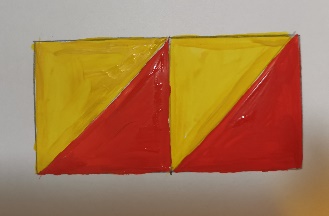  Учитель раздаёт детям листы бумаги для рисования на котором нарисован прямоугольник 6х12 или   7х14   и т.п.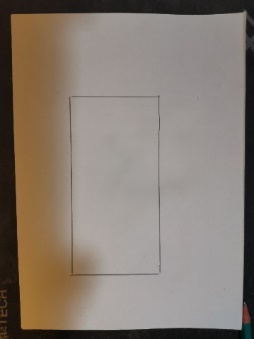 -Что нарисовано на листе? Какая фигура?Разделите её на две части.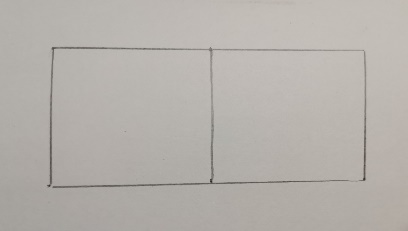 -Какие фигуры получились?-Сколько их?-Разделите каждый квадрат по диагонали.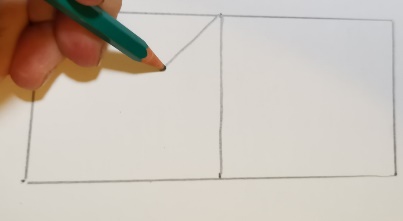 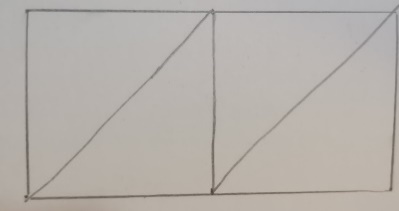 - Какие фигуры получились?-Сколько треугольников?Затем учитель объясняет как надо закрасить эти треугольники, а потом дети выполняют задание.-Сначала обводим по контуру тонкой кисточкой два  треугольника.- У нас они жёлтого цвета.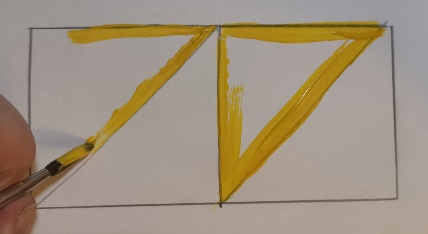 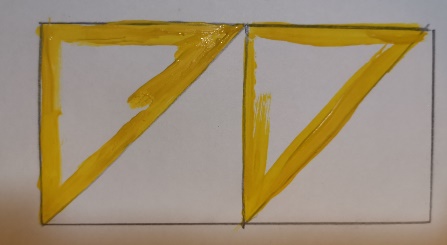 -Затем закрашиваем середину толстой кисточкой.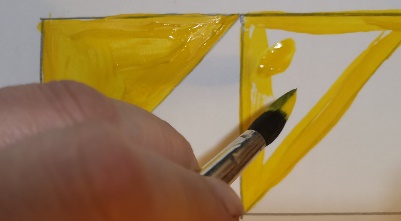 Так же закрашиваем треугольники другого цвета. У нас они красные.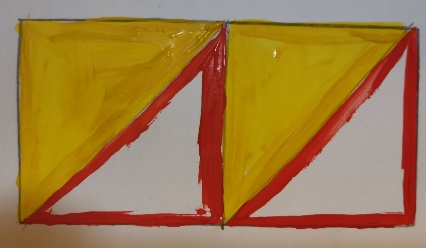 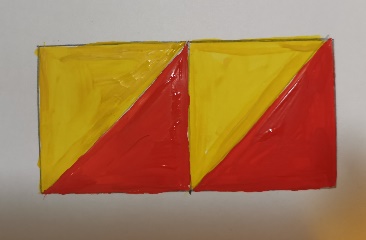  ВыполняйтеПросмотр второй части презентации. -Сегодня мы с вами тоже нарисуем геометрический орнамет.-Вот такой. Учитель раздаёт детям листы бумаги для рисования на котором нарисован прямоугольник 6х12 или   7х14   и т.п.-Что нарисовано на листе? Какая фигура?Разделите её на две части.-Какие фигуры получились?-Сколько их?-Разделите каждый квадрат по диагонали.- Какие фигуры получились?-Сколько треугольников?Затем учитель объясняет как надо закрасить эти треугольники, а потом дети выполняют задание.-Сначала обводим по контуру тонкой кисточкой два  треугольника.- У нас они жёлтого цвета.-Затем закрашиваем середину толстой кисточкой.Так же закрашиваем треугольники другого цвета. У нас они красные. ВыполняйтеПросмотр второй части презентации. -Сегодня мы с вами тоже нарисуем геометрический орнамет.-Вот такой. Учитель раздаёт детям листы бумаги для рисования на котором нарисован прямоугольник 6х12 или   7х14   и т.п.-Что нарисовано на листе? Какая фигура?Разделите её на две части.-Какие фигуры получились?-Сколько их?-Разделите каждый квадрат по диагонали.- Какие фигуры получились?-Сколько треугольников?Затем учитель объясняет как надо закрасить эти треугольники, а потом дети выполняют задание.-Сначала обводим по контуру тонкой кисточкой два  треугольника.- У нас они жёлтого цвета.-Затем закрашиваем середину толстой кисточкой.Так же закрашиваем треугольники другого цвета. У нас они красные. ВыполняйтеПросмотр второй части презентации. -Сегодня мы с вами тоже нарисуем геометрический орнамет.-Вот такой. Учитель раздаёт детям листы бумаги для рисования на котором нарисован прямоугольник 6х12 или   7х14   и т.п.-Что нарисовано на листе? Какая фигура?Разделите её на две части.-Какие фигуры получились?-Сколько их?-Разделите каждый квадрат по диагонали.- Какие фигуры получились?-Сколько треугольников?Затем учитель объясняет как надо закрасить эти треугольники, а потом дети выполняют задание.-Сначала обводим по контуру тонкой кисточкой два  треугольника.- У нас они жёлтого цвета.-Затем закрашиваем середину толстой кисточкой.Так же закрашиваем треугольники другого цвета. У нас они красные. ВыполняйтеПросмотр второй части презентации. -Сегодня мы с вами тоже нарисуем геометрический орнамет.-Вот такой. Учитель раздаёт детям листы бумаги для рисования на котором нарисован прямоугольник 6х12 или   7х14   и т.п.-Что нарисовано на листе? Какая фигура?Разделите её на две части.-Какие фигуры получились?-Сколько их?-Разделите каждый квадрат по диагонали.- Какие фигуры получились?-Сколько треугольников?Затем учитель объясняет как надо закрасить эти треугольники, а потом дети выполняют задание.-Сначала обводим по контуру тонкой кисточкой два  треугольника.- У нас они жёлтого цвета.-Затем закрашиваем середину толстой кисточкой.Так же закрашиваем треугольники другого цвета. У нас они красные. ВыполняйтеПросмотр второй части презентации. -Сегодня мы с вами тоже нарисуем геометрический орнамет.-Вот такой. Учитель раздаёт детям листы бумаги для рисования на котором нарисован прямоугольник 6х12 или   7х14   и т.п.-Что нарисовано на листе? Какая фигура?Разделите её на две части.-Какие фигуры получились?-Сколько их?-Разделите каждый квадрат по диагонали.- Какие фигуры получились?-Сколько треугольников?Затем учитель объясняет как надо закрасить эти треугольники, а потом дети выполняют задание.-Сначала обводим по контуру тонкой кисточкой два  треугольника.- У нас они жёлтого цвета.-Затем закрашиваем середину толстой кисточкой.Так же закрашиваем треугольники другого цвета. У нас они красные. ВыполняйтеОтвечают на вопросы/повторяют ответы за другими учениками и учителем Выполняют работуСлушают объяснениеВыполняют работуОтвечают на вопросы/повторяют ответы за другими учениками и учителем Выполняют работуСлушают объяснениеВыполняют работу7. Итог урока7. Итог урокаРассматривание на выставке своих изделий, оценивание.-Что мы делали на уроке?-Какой орнамент тебе больше всего понравился?Рассматривание на выставке своих изделий, оценивание.-Что мы делали на уроке?-Какой орнамент тебе больше всего понравился?Рассматривание на выставке своих изделий, оценивание.-Что мы делали на уроке?-Какой орнамент тебе больше всего понравился?Рассматривание на выставке своих изделий, оценивание.-Что мы делали на уроке?-Какой орнамент тебе больше всего понравился?Рассматривание на выставке своих изделий, оценивание.-Что мы делали на уроке?-Какой орнамент тебе больше всего понравился?Рассматривание на выставке своих изделий, оценивание.-Что мы делали на уроке?-Какой орнамент тебе больше всего понравился?  Отвечают на вопросы/повторяют ответы за другими учениками и учителем   Отвечают на вопросы/повторяют ответы за другими учениками и учителем 